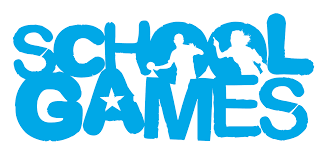 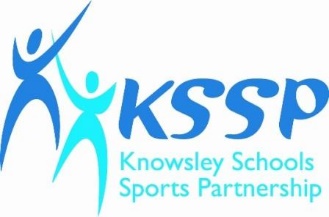 Yr 7/8 DODGEBALL RULESCompetition FormatSTART OF PLAY3 BALLS ARE PLACED ALONG THE CENTRE LINETHE BALL ON A TEAM’S LEFT IS THEIR DESIGNATED BALLTHE CENTRE BALL IS THE ONLY CONTESTED BALLA BALL IS NOT LIVE UNTIL IT IS PASSED BACK BEYOND THE RETURN LINEELIMINATING OPPOSING PLAYERSA BALL IS LIVE UNTIL IT HITS A FLOOR, WALL OR ANY OTHER SURROUNDING SURFACEMULTIPLE PLAY IS POSSIBLE WITH A LIVE BALLHITSANY PLAYER STRUCK WITH A LIVE BALL BY AN OPPOSING PLAYER WILL BE CALLED OUTFACE SHOTS DO NOT COUNT UNLESS A PLAYER’S FACE STOPS THE BALL FROM HITTING THEIR BODYCATCHESANY CATCH ON A LIVE BALL WILL BE VALID. THE PLAYER WHO THREW THE CAUGHT BALL WILL BE CALLED OUT AND THE CATCHING TEAM WILL GAIN ONE PLAYER FROM THE OUTBOXBLOCKINGPLAYERS ARE ABLE TO USE A BALL IN THEIR POSSESSION TO BLOCK AN INCOMING BALL. IF THE BALL THEY ARE HOLDING IS KNOCKED FROM THEIR POSSESSION, THEY WILL BE CALLED OUTLINESA BADMINTON COURT AS A BASE FOR THE DODGEBALL COURTPLAYERS ARE ENCOURAGED TO STAY INSIDE THE COURT MARKINGS AND NOT NECESSARILY CALLED OUT FOR STEPPING OVER THE SIDE/BACK LINESPLAYERS MAY LEAVE THE COURT TO COLLECT BALLS BY PUTTING THEIR HAND UPPLAYERS MUST RETURN TO COURT FROM BEHIND THE BACK LINESTALLINGPLAYERS SHOULD NOT INTENTIONALLY STALL THE GAME. ONCE A TEAM HAS POSSESSION OF 2 OR 3 BALLS, THEY SHOULD LOOK TO MAKE AN ATTEMPT WITH AT LEAST ONE OF THOSE BALLS.WHEN A REFEREE CALLS ‘PLAY BALL’, A TEAM HAS 5 SECONDS TO THROW. IF THEY DO NOT THEN PLAYERS HOLDING BALLS WILL BE CALLED OUTTEAMS CAN KEEP ONE BALL AFTER ‘PLAY BALL’ HAS BEEN CALLED, AND MUST THROW THE REST.MULTIPLE PLAYTHE FOLLOWING ARE EXAMPLES OF MULTIPLE PLAY:A PLAYER WILL BE CALLED OUT IF THEY ARE HIT BY A BALL THAT HAS DEFLECTED OFF A TEAMMATE WHILST IT IS STILL LIVEA CATCH IS VALID IF IT HAS DEFLECTED OFF A TEAMMATE WHILST IT IS STILL LIVE – IN THIS CIRCUMSTANCE THE HIT PLAYER PLUS THE THROWER WILL BE CALLED OUT – IF THE HIT PLAYER IS THE FIRST ONE OUT, THEN THEY WILL IMMEDIATELY RETURN TO THE COURT